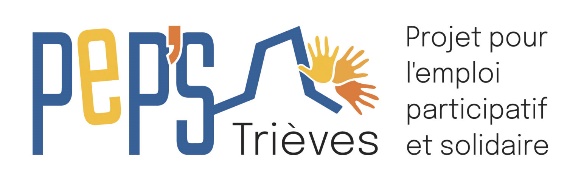 Offre d’emploi « Chef-fe de projet en charge de la préfiguration d’une Entreprise à But d’Emploi »L’association PEP’s TRIEVES recrute un-e « Chef de projet en charge de la préfiguration de l’Entreprise à But d’Emploi du Trièves ».ContexteDepuis mai 2019, le territoire du Trièves (Isère) s’est engagé dans l’élaboration d’une candidature à l’expérimentation nationale « Territoires Zéro Chômeur de Longue Durée ». Portée formellement par la Communauté de communes du Trièves, cette candidature mobilise un grand nombre d’acteurs publics et privés du territoire au sein du Comité Local pour l’Emploi (CLE) qui, en 2021 s’est structuré en association « PEP’s Trièves ». L’association réunie en son sein les acteurs publics et privés du territoire et une équipe projet en vue de l’expérimentation nationale ; elle mobilise les chômeurs de longue durée autour de tests d’activités et d’études de faisabilité, et élabore le projet de candidature finale. Ceci, afin d’aboutir à une sélection du Trièves dans les prochains mois qui permettra la création d’une Entreprise à But d’Emploi (EBE) dans le territoire.Au travers de l’EBE (Entreprise à But d’Emploi), il s’agit de montrer qu’il est possible de proposer à tout chômeur de longue durée qui le souhaite, un emploi à durée indéterminée et à temps choisi, en développant des activités pouvant répondre aux besoins des acteurs du territoire : habitants, entreprises, institutions… Notre démarche Pep's mobilise aujourd'hui une quarantaine de personnes issues des différents collèges TZCLD qui exprime maintenant le besoin d'être accompagnées par un chef de projet expérimenté. C’est pourquoi le Conseil d’Administration de l’association PEP’s Trièves, recherche son/sa chef-fe de projet qui aura pour mission dans un premier temps de travailler à la préfiguration active de la future Entreprise à But d’Emploi.  Si la candidature du territoire du Trièves est retenue pour intégrer l’expérimentation « Territoire zéro chômeur de longue durée » une EBE sera donc créée. Ce poste est clairement appelé à être transformé, dans un second temps, en poste de Directeur-trice de la future EBE, en CDI.Missions En lien étroit avec l’équipe projet, préfigurer et consolider les activités de la future EBE au sein de l’association PEP’s Trièves : organiser les tests et le développement d’activités de production et de services et leur mise en œuvre opérationnelleEn fonction des futures activités de l’EBE, élaborer le projet d’organisation interne et le modèle économique de la future entreprise dans le respect des valeurs (ou de la philosophie) que porte le projet TZCLD tout en ayant un esprit entrepreneurial, via l’association Pep’s Trièves :- Préfigurer le gréement RH, le budget, le plan de trésorerie, les processus de fonctionnement des activités. - Piloter la communication externe (notamment commerciale)- Piloter la recherche de financements, en complément du chiffre d’affaires, du développement commercial et de la contribution à l’emploi (Etat).- Développer une stratégie tarifaire et une stratégie de partenariats sur le territoireTravailler, en concertation, sur la responsabilité et l'organisation des différentes entités (CLE / EBE...) sur la base du cahier des charges TZCLD Pilotage global du projet, animation des équipes et des groupes de travail.Toutes ces missions se feront en lien étroit avec le Conseil d’Administration de PEP’s Trièves qu’il/elle informera régulièrement et auprès de qui il/elle sera force de proposition.Profil recherchéExpérience en direction d’entreprise et en stratégie de développement,A l’aise avec le management participatif, le dialogue social, et sachant déléguerÊtre en capacité de mettre en œuvre une diversité d’activités et de concilier des objectifs contradictoires, et donc une grande capacité d’adaptation.Avoir l’expérience de coopération avec des personnes de tous niveaux de qualificationGoût du défi, de l’aventure humaine, de l’audace, du collectif.La connaissance du territoire, ou du monde de l’insertion, sans être impérative, peut être un plus.La connaissance du milieu rural et des relations avec les communes peuvent être un plusAisance orale et rédactionnelle indispensable, bonne maitrise des outils de gestion et de planification des activités d’une entreprise.Informations pratiques :CDD de 6 mois (appelé à être transformé poste de directeur, en CDI, si la candidature du Trièves est retenue dans l’expérimentation nationale).Statut cadre – Rémunération : 2000 € nets par mois  
Temps complet à 35h/semaine 
Lieu de travail : Mens (siège administratif de l’association) avec déplacements dans tout le Trièves.
Permis B indispensable et véhicule personnel : déplacements fréquents à prévoir et réunions occasionnelles en soiréePoste à pourvoir : à partir de novembre 2021Pour postulerTout candidat ou toute candidate intéressé(e) pour exercer cette fonction de chef de projet est invité(e) à adresser une lettre de motivation + CV pour le 15 septembre 2021 au plus tard à l’attention du Conseil d’Administration de l’association PEP’s Trièves à l’adresse mail suivante : tzcld.trieves@gmail.com